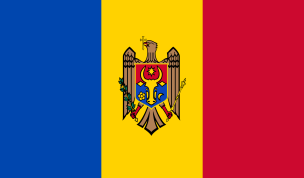 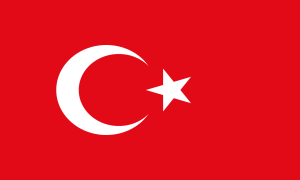 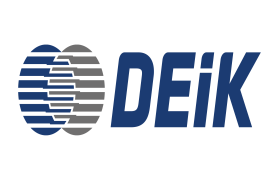 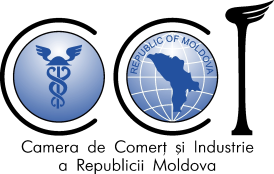 ФОРУМ ДЕЛОВЫХ ЛЮДЕЙ МОЛДОВА-ТУРЦИЯ 18 ИЮНЯ 2020Место проведения: онлайн платформа ZoomРегистрация участников: 13:30 – 14:00Модератор: Синан БОРА, Президент Делового Совета Молдова-Турция (DEIK)Примечание: Русско-турецкий синхронный перевод будет предоставлен.                      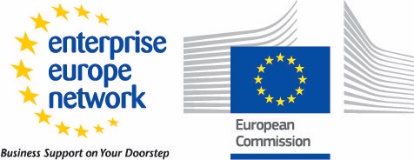 14:00 – 14:15Приветственное словоГ-н. Найл ОЛПАК, Президент Комитета по внешнеэкономическим связям (DEİK) E.П. Дмитрий Кроитор, Чрезвычайный и Полномочный Посол Республики Молдова в Турецкой РеспубликеE.П. Халил Гюрол СЕКМЕНСЮЙЕР, Чрезвычайный и Полномочный Посол Республики Турция в Республике Молдова  14:15- 14:30Сессия 1: Влияние коронавируса на экономики Молдовы и Турции Г-н. Синан БОРА, Президент Делового Совета Молдова-Турция (DEIK) Г-н Сергей ХАРЯ, Президент Торгово-Промышленной Палаты Республики Молдова14:30-15:00Сессия 2: Деловой и инвестиционный потенциал Республики Молдова  Г-жа Родика ВЕРБЕНЮК, Генеральный Директор Агентства по Инвестициям Республики Молдова Г-н Семен ГУРАН, Менеджер по инвестициям, Агентство по привлечению инвестиций и продвижения экспорта АТО Гагаузия 15:00- 15:20Сессия 3:  Истории успехаГ-н Мехмет АКАЙ, Президент Совета Директоров INFINITEXTIL SRLСессия 3:  Истории успехаГ-н Мехмет АКАЙ, Президент Совета Директоров INFINITEXTIL SRL15:20- 16:00Биржа контактов (параллельно) Зал заседаний 1: Агропромышленный сектор Зал заседаний 2: Текстильная промышленность Зал заседаний 3: Машиностроение и металлообработка